В нашем центре 6 сентября 2022 года прошло праздничное мероприятие, посвященное Дню знаний и наступлению осени! В гости к детям приходили сказочные персонажи: Золотая осень со своим другом Мишкой-косолапым. Мишка, прежде чем уйти в спячку, навестил детей с веселыми играми, загадками. Все дружно участвовали в мастер-классе: «Яркий осенний лист».Было весело, познавательно и интересно!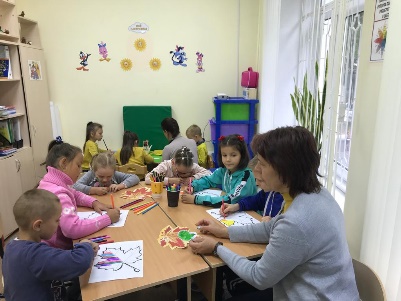 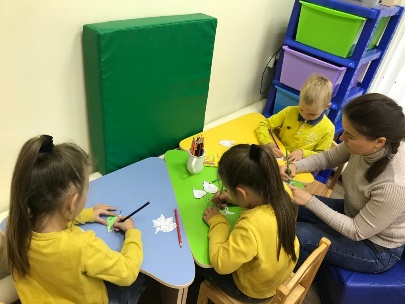 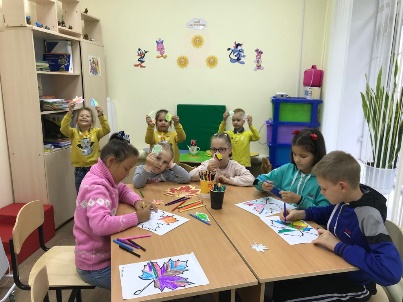 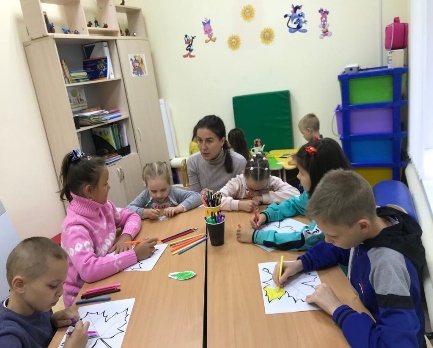 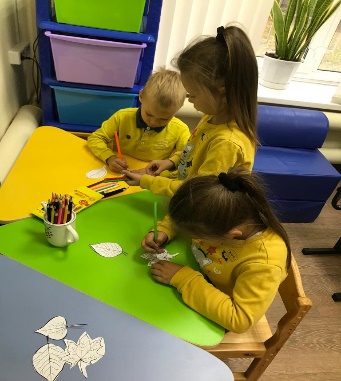 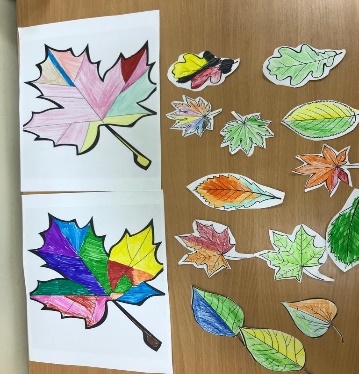 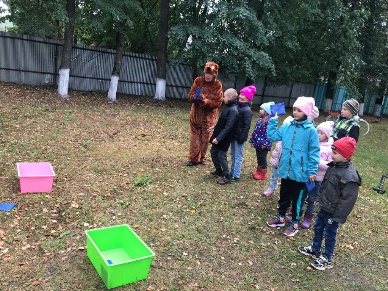 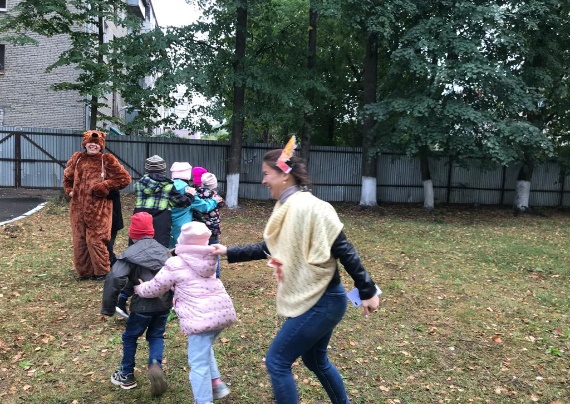 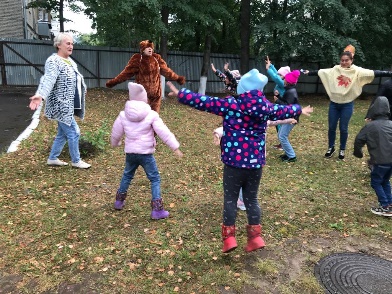 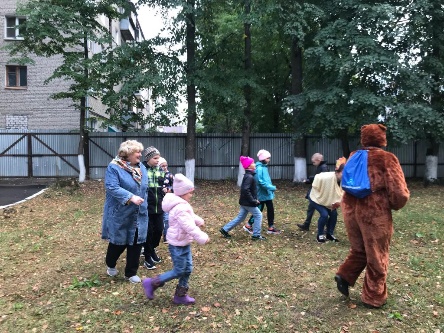 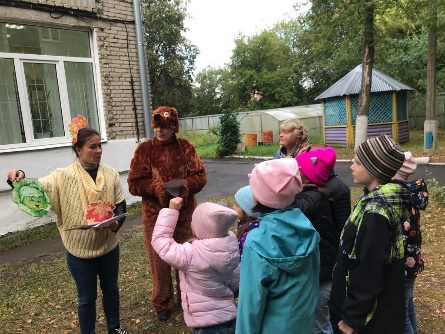 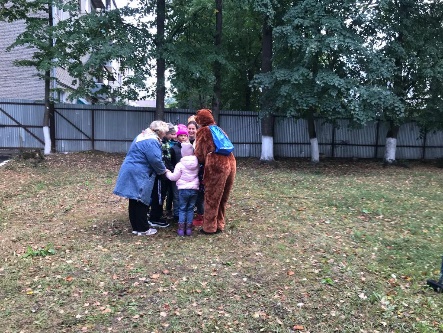 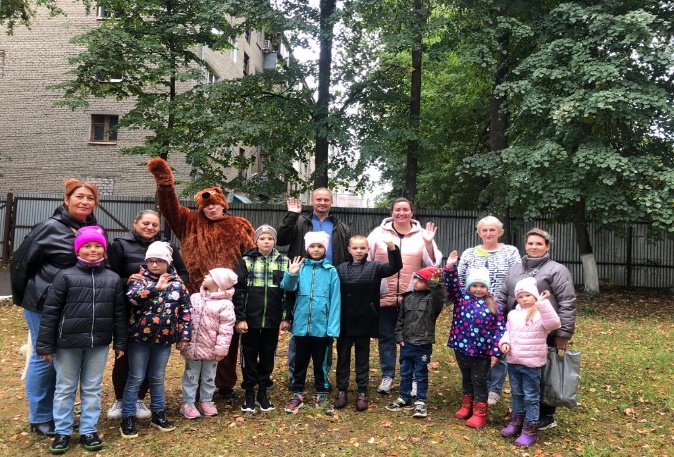 